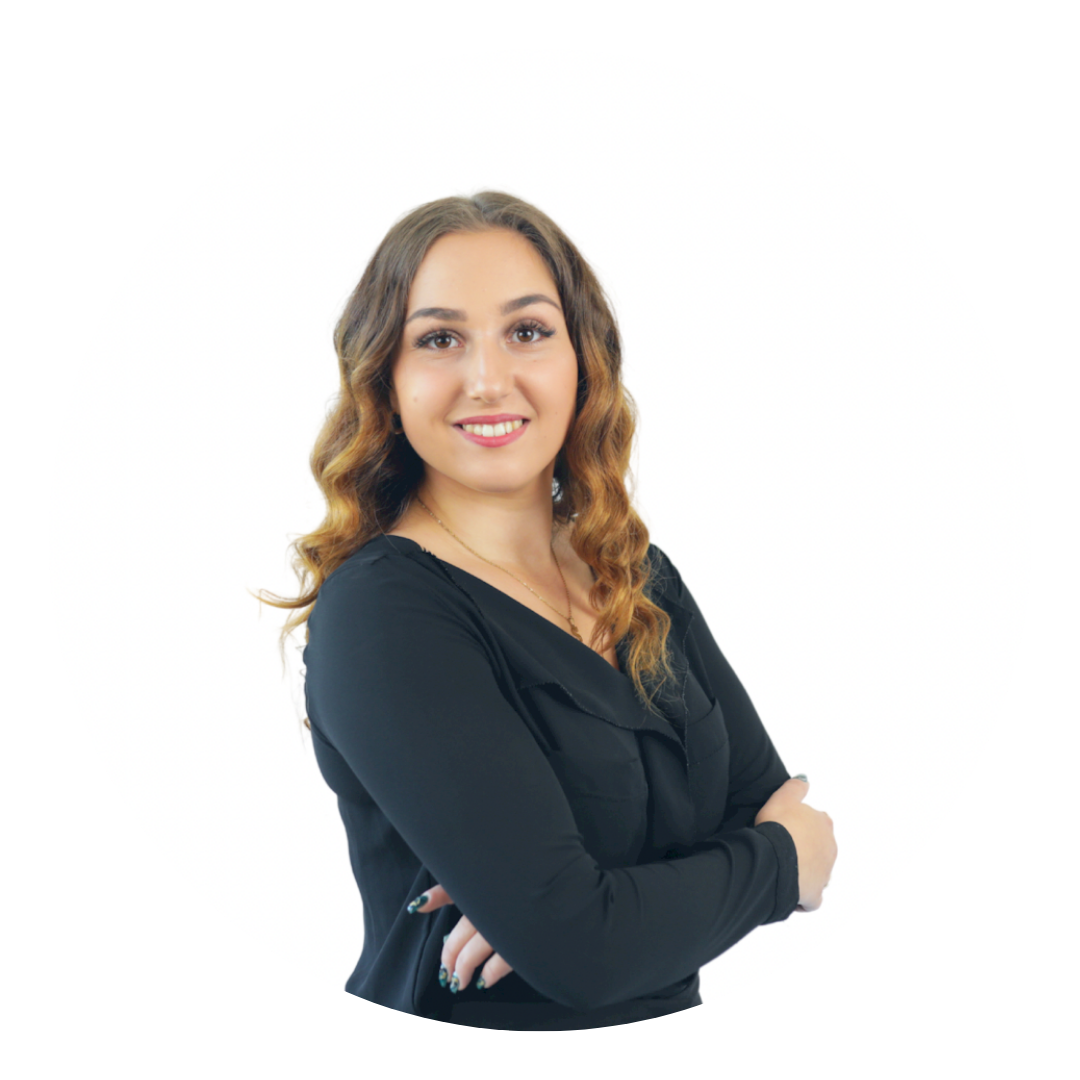 MALLI MALLINEN_________PALVELUNEUVOJAP R O F I I L IProfiiliteksti on ansioluettelon alussa oleva lyhyt teksti, jossa kerrot tiiviisti, kuka olet, missä olet ollut ja mihin seuraavaksi suuntaat. Profiilitekstin on tarkoitus herättää lukijan mielenkiinto ja innostaa häntä lukemaan lisää. K O U L U T U STradenomiHaaga Helian ammattikorkeakoulu kesä 2015 – heinä 2019Voit halutessasi kertoa mihin osa-alueisiin olet suuntautunut. Lisäksi voit kertoa projekteista tai vaikka lopputyöstäsi.YlioppilasHelsingin Lukio	elo 2014 – touko 2017T Y Ö K O K E M U S PalveluneuvojaYrityksen nimi	tammi 2020 – nykyinenAvaa muutamalla lauseella mitä vastuullesi kuului ja mitä sait aikaan. Keskity ilmaisemaan informatiivisen napakasti.JäätelömyyjäYrityksen nimi 	touko 2019 – syys 2019Nosta keskeiset taidot, kyvykkyydet ja kokemus esiin. Pidä täytesanojen määrä minimissä.KahvilatyöntekijäYrityksen nimi	marras 2018 – touko 2019Avaa muutamalla lauseella mitä vastuullesi kuului ja mitä sait aikaan. Keskity ilmaisemaan informatiivisen napakasti.KioskimyyjäYrityksen nimi	syys 2018 – marras 2018Avaa muutamalla lauseella mitä vastuullesi kuului ja mitä sait aikaan. Keskity ilmaisemaan informatiivisen napakasti.MarjanpoimijaYrityksen nimi	touko 2018 – elo 2018Nosta keskeiset taidot, kyvykkyydet ja kokemus esiin. Pidä täytesanojen määrä minimissä.Mikäli koulutuksia ja työkokemusta on enemmän, voit kopioida edelliseltä sivulta valmiin asettelun ja jatkaa sitten tälle sivulle.HARRASTUKSETVoit halutessasi kertoa harrastuksistasi.LISÄTIEDOTVoit halutessasi listata tähän saavutuksiasi; esimerkiksi palkinnoista, huomionosoituksista, varusmiespalveluksesta tai vastaavista suorituksista. Nämä ei kuitenkaan ole välttämättömiä tietoja, esille tuominen perustuu täysin vapaa ehtoisuuteen.